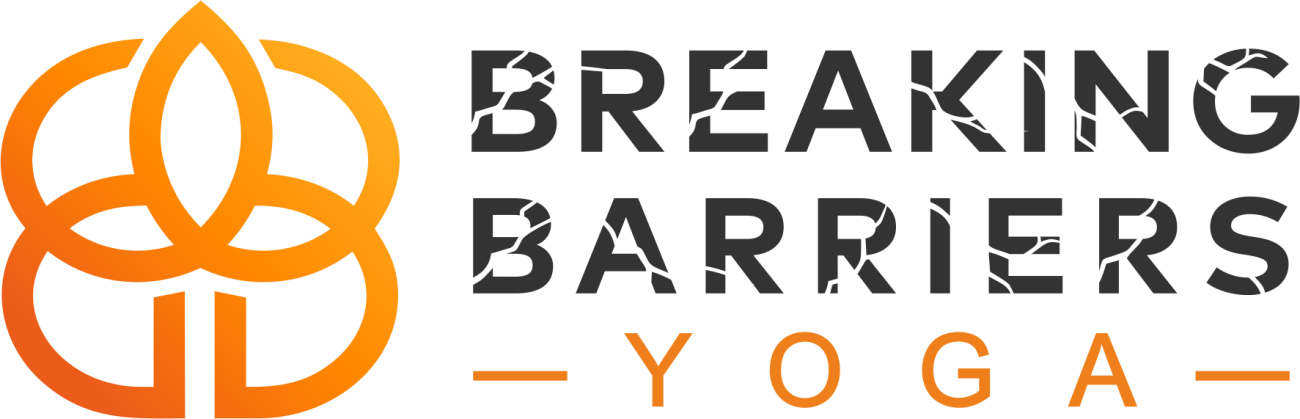 Online Classes Start Saturday, March 21stFREE LIVE STREAMED CLASSES EVERY SATURDAY 1:00-2:00pm www.breakingbarriersyoga.org/schedule  or use the Wellness Living Achieve app  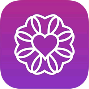 How does it work?

Step 1: Create an account on Breaking Barriers Yoga website (if you don’t already have one) and sign up for a class online. Step 2:  Download ZOOM on your phone, tablet, or computer and create a free accountStep 3: You will receive an email with the ZOOM link to join before class begins from kendal@yogabodyshop.com.Step 4:  How to prepare Arrive online 5-10 minutes early Set your device 4 feet away from the top of your matHave your mat, block, and water with youSet up in a location with no distractions and noise.  This is your time!Optional: have your own music ready for savasana (spotify, pandora, etc.) Live stream music quality is poor.  All participants will be muted during savasana.Step 5: Enjoy your yoga practice from home while staying connected to your community! Standing together sets us apart!